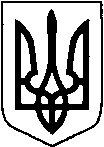   УКРАЇНАТЕТІЇВСЬКА МІСЬКА РАДАТЕТІЇВСЬКОГО РАЙОНУ КИЇВСЬКОЇ ОБЛАСТІТРИДЦЯТЬ ДРУГА СЕСІЯ СЬОМОГО СКЛИКАННЯ               РІШЕННЯПро  внесення доповнень  до Програми поліпшення матеріального забезпечення дітей сиріт і дітей, позбавлених батьківського піклування на 2019-2021  рокиВідповідно до Законів України «Про місцеве самоврядування в Україні», «Про охорону дитинства», «Про Державний бюджет на 2020рік», постанови Кабінету Міністрів України від 05 квітня 1994 року №226 «Про поліпшення виховання, навчання, соціального захисту та матеріального забезпечення дітей – сиріт і дітей, позбавлених батьківського піклування» з метою безоплатного забезпечення  шкільною та спортивною формами, обідами дітей – сиріт і дітей, позбавлених батьківського піклування, що перебувають під опікую (піклуванням), на період навчання у закладах освіти, що увійшли до Тетіївської ОТГ, враховуючи пропозиції постійної комісії з питань  соціального захисту, охорони здоров’я, освіти, культури, молоді і спорту,  Тетіївська міська рада В И Р І Ш И Л А: 1. Внести доповнення  до другого абзацу розділу  V « Джерела та обсяги  фінансування заходів Програми  «Поліпшення матеріального забезпечення дітей сиріт і дітей, позбавлених батьківського піклування на 2019-2021  роки», затвердженої чотирнадцятою сесією VII скликання від 21.12.2018 р. № 419 -14-VII, виклавши в такій редакції:1.1. Для виконання завдань даної Програми наказом управління освіти        затверджувати списки дітей зазначеної категорії, відповідно до розділу  IV              даної Програми на кожен рік.2. Встановити розмір виплати на кожну дитину в сумі 2000 гривень.3. Рішення № 674-21- VII від 01.08.2019р. «Про затвердження  Програми  поліпшення матеріального забезпечення дітей сиріт і дітей, позбавлених батьківського піклування»  вважати таким що втратило чинність.   4. Контроль за виконанням даного рішення покласти на постійну депутатську           комісію з питань соціального захисту, охорони здоров’єя, освіти, культури,         молоді та спорту.               Міський голова 				            	Р.В. Майструк01.07.2020 р.№  899 -32-VII           Начальник юридичного відділу                                                     Н.М. Складена